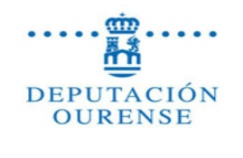 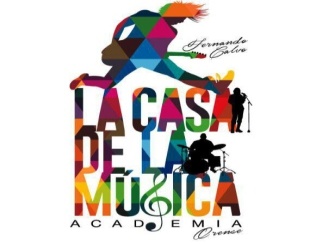 RESERVA  DE PRAZA PRA O CAMPAMENTO "MUSIC-CAMP 2021"Datos persoais do/a  asistente o  campamento (Mayúsculas).NOME E APELIDOS:_____________________________________________________________________________ENDEREZO:___________________________________    LOCALIDADE :________________________ CP:________IDADE:___________     FECHA DE NACEMENTO:_______________     DNI:________________________DATOS DA FAMILIA (PAI, NAI ou TITOR/A)NOME E APELIDOS:_____________________________________________________________________TELÉFONO/S   DE CONTACTO:________________      ________________      _______________E-MAIL:____________________________________________DATOS MÉDICOS  (importante):Todos os asistentes deben acudir coa súa Tarxeta Sanitaria orixinal o campamento, en caso de enfermidades, réximen alimenticio ou situacións especiáis deberán traer un certificado médico co acredite e informarnos . Alerxias a medicamentos ?       sí ____     non____observacións :Alerxias a algún alimento ?       sí ____     non____observacións:Enfermidades ?    sí ____   non ____observacións:Alerxias a insectos?  sí ____   non ____observacións: Recibe algún tratamento médico?   sí ____   non ____indicar medicamentos e posología:Indicar calquer outro dato médico, alimenticio ou de saúde que poda ser relevante se así fora.______________________________________________________________________________________________________________________________________________________________________________Apto para realizar actividades deportivas?  sí_____   non_____observacións:_______________________________________________________________Sabe NADAR:  sí ____   regular _____  non _____Don/Dona :_________________________________________________ DNI:__________________________        Como pai, nai ou titor legal:  Autorizo os monitores/as de MUSIC-CAMP  2021 a administrar co informe médico prévio os medicamentos ou alimentos sinalados anteriormente e nos horarios e forma indicados durante a estancia no campamento MUSIC-CAMP.Autorizo a participación do meu fillo/a nas actividades previstas (acuáticas, deportivas, ocio y aventura,musicais).Autorizo a realización de fotografías ou videos (no caso de ser menor de 14 anos) que se puderan facer durante a realización das actividades previstas. En caso de NON autorizar (sinalar X) NON ACEPTO________ Entiendo y acepto todas as condicións necesarias para a asistencia a actividade MUSIC-CAMP 2021.En Ourense a                 de                       de 2021           Sinalado:CUESTIONARIO MUSICALPara ayudarnos a organizar mejor los grupos de clases de instrumento contesta las siguientes preguntas:Nombre y Apellidos: _________________________________________________Edad________________1º  Qué instrumento/s sabes tocar  y cuál es tu nivel?  (marcar con una X)      Nivel                Iniciación                Intermedio      Guitarra :        ________                 ________      Canto     :        ________                 ________      Piano     :         ________                 ________      Batería  :         ________                 ________ 2º Qué instrumento o actividad te gustaría empezar a aprender en Music-Camp?       Guitarra :        ________                       Canto     :        ________                       Piano     :         ________                       Batería  :         ________      3º     Te gustaría asistir a las clases de Baile Moderno?       SÍ _____  No ______ 4º  Qué conocimientos tienes de Música, solfeo, teoría etc.  (Danos una breve explicación). ___________________________________________________________________________________________________________________________________________________________________________________________________________________________________________________________________________________________________________________________________________________________________________________________________________________________________________________________      